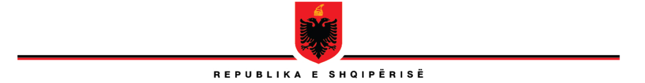 SHKOLLA E MAGJISTRATURËSKËSHILLI DREJTUESV E N D I MNr. 19,  datë 27.06.2022“PËRMIRATIMIN E PROJEKT PROGRAMIT TEMATIK TË PROGRAMIT TË TRAJNIMIT VAZHDUES PËR VITIN AKADEMIK 2022-2023”Në mbështetje të nenit 248, të ligjit nr. 115/2016, “Për organet e qeverisjes së sistemit të drejtësisë″, në nenin , të ligjit Nr. 96/2016 “Për statusin e gjyqtarëve dhe prokurorëve në Republikën e Shqipërisë”, si dhe në Rregulloren e Brendshme të Shkollës së Magjistraturës, Këshilli Drejtues i Shkollës së Magjistraturës, i mbledhur sot më datë 27.06.2022, VENDOSI:Të miratojë projekt programin tematik për vitin akademik 2022-2023, sipas materialit bashkëngjitur, pjesë e pandarë e këtij vendimi;Ky vendim hyn në fuqi menjëherë.ZËVENDËSKRYETARIOLSIAN ÇELA